Angličtina 7. třídaMinulý týden se vám na webu školy omylem neobjevily materiály na AJ. Proto, na tento týden dostanete stejný úkol jako minule. Ke komu se úkoly z minulého týdne (do 22.5.) přece jen dostaly, má volno a bude si procvičovat vše, co se naučil o tématu město, protože v dalším týdnu dostanete velký opakovací úkol.Doufám, že jste si připomněli slovíčka z tématu město. Tentokrát vás čekají směry.Naučte se nová slovíčka – směry, výslovnost najdete pod obrázkem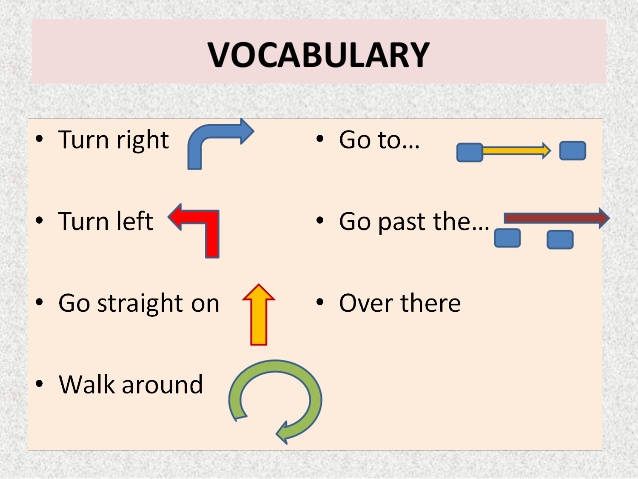 turn right (trn rajt) – zahni dopravaturn left (trn left) – zahni dolevago straight on (gou strejt on) – jdi rovněwalk around (wók eraund) – obejdi, jdi okologo to (gou tu) – jdi k…go past the (gou past d) – jdi podél …over there (ouvr dér) – támhle (The shop is over there. Obchod je támhle)Směry si procvičte v prac. listu.